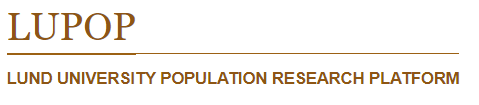 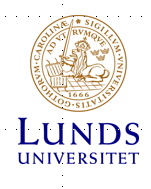 Scania Public Health Cohort – Data Application FormProject informationProject titleShort project description (max 300 words)Project durationStart year:  End year: Accountable authority (forskningshuvudman)Institution:  Authorized representative (behörig företrädare; name and title): Principal investigatorName:  E-mail: Contact person (if other than PI)Name:  E-mail: Ethics and secrecyEthical review authority dnr:	Where in the ethics application is the data to be retrieved from SPHC described (page or section)? How will the secrecy of personal data be guaranteed? Include both legal basis for handling data and storage solutions. Where in the ethics application is this described (page or section)? Will you publish opt-out-information?  No  Yes, at lupop.lu.se  Yes, elsewhere (please specify): DataData comprise two sub-datasets with different identification numbers. The first sub-dataset includes data from all four questionnaires but no register data. The second sub-dataset includes data from the first three questionnaires as well as register data. Thus, it is not possible to match the 2016-questionnaire to register data.Questionnaire dataQuestionnaire identification number (first sub-dataset) 1999/2000  2005  2010  2016Questionnaire/register identification number (second sub-dataset) 1999/2000  2005  2010 Register data Cause of death  Patient records  Prescribed drugs  Socioeconomic dataPopulations Original cohort  2010 additions  2016 additionsDelivery Through LUPOP transfer in LUSEC (available only for researchers at Lund University) Other (please specify and describe security level): Format  SPSS  Excel  Other (please specify): Billing informationLund UniversityCost center (kostnadsställe):  Project code (aktivitet): Other institutionBilling address:  Reference: Follow-up I agree to report all publications based on SPHC data to LUPOP (lupop@ed.lu.se) for publication on their website I agree to tag all publications with the SPHC infrastructure in LUCRIS (only for researchers employed at or affiliated with Lund University)Attachments Application to Ethical Review Authority* Decision from Ethical Review Authority* List of requested variables (download from lupop.lu.se/sphc)* Other (please specify): * RequiredAdditional informationList here any additional information that you feel is relevant for this application or delivery of data New application Amendment to: 
Application date: To be filled out by LUPOPApplication dnr: Date of decision: Date of delivery: 